Уважаемые коллеги! Убедительная просьба направить материалы, оформленные по нижеприведенным требованиям, до 8 мая 2022 г. на электронный адрес: ekonomikaistatistika@mail.ru Материалы, присланные позже указанного срока или оформленные не по требованиям, опубликованы не будут.Высылаемые файлы должны иметь следующие структуру названия: Фамилия автора, ответственного за переписку, название населенного пункта (например: Максимов_Княгинино)Форматирование основного текстаТекст должен быть набран в Microsoft Word и сохранен в файле, только с расширением (.rtf или doc.).Формат страницы – А5.Поля – все по 2 см.Абзацный отступ – 1 см.Абзацный интервал (перед и после) – 0 пт.Шрифт – Times New Roman, обычный; размер кегля (символов) – 10 пт.Межстрочный интервал –1.Объем статьиОт 2 до 5 страниц, список литературы.Требования и структура публикуемой статьиИндекс универсальной десятичной классификации (УДК) – слева, обычным шрифтом, без отступа; индекс УДК должен соответствовать заявленной теме; если тема комплексная, то используются несколько индексов УДК разделенных знаком двоеточия (:).Для определения УДК можно использовать следующие ссылки:http://teacode.com/online/udc/http://www.naukapro.ru/metod.htm.Инициалы и фамилии (полностью) авторов статьи, выравнивание по левому краю, строчными буквами, выделяются курсивом и полужирным начертанием. Строкой ниже – должность и звание, выделяется курсивом. После перечисления авторов строкой ниже – указание места работы (учебы) автора (соавторов), город, страна – по правому краю (без отступов), строчными буквами с применением начертания курсивом. Порядок перечисления авторов – алфавитный.На первой странице документа в виде сноски располагается авторский знак с указанием фамилий и инициалов авторов статьи, а также года проведения конференции (см. образец).Заголовок (название) статьи – через строку, по центру (без отступов), заглавными буквами, полужирным начертанием.Основной текст статьи. Оригинальность текста статьи должна быть более 75 % (то есть 75 % материалов статьи ранее не должны быть были опубликованы). Для предварительной проверки уникальности можно использовать электронный ресурс: http://text.ruРисунки, схемы, диаграммы, фотографии. Иллюстрации должны быть представлены в растровом или векторном формате с разрешением не ниже 300 dpi. Они должны допускать редактирование текста и возможность изменения размеров. Иллюстрациям присваивается порядковый номер. Название рисунка пишется по центру (без абзацного отступа), обычным шрифтом (Рисунок 1 – …). Разнохарактерные иллюстрации необходимо приводить к единому стилю графического исполнения, соблюдая единообразие их оформления. Графики, схемы и диаграммы необходимо оформлять в Microsoft Excel. Границы рисунка не должны выходить за поля документа.Таблицы. Название таблицы размещается слева (без абзацного отступа) с указанием ее порядкового номера (например «Таблица 1 – Экономическая эффективность … ». Название таблицы пишется обычным шрифтом и строчными буквами. Границы таблицы не должны выходить за поля документа.Формулы. Набор формул осуществляется только в текстовом редакторе Microsoft Equation или MathType. Нумерация формул – сквозная, арабскими цифрами, справа в конце строки, в круглых скобках. Нумеровать нужно только те формулы, на которые есть ссылка в основном тексте статьи.Литература – оформляется по ГОСТ Р 7.0.5.–2008 «Библиографическая ссылка» в виде затекстовых сносок.УДК 631.11:519.86Н. Г. Вождаевак.э.н., доцент кафедры «Организация и менеджмент»Д. А. Саматовобучающийся 4-го курса Института экономики и управленияГБОУ ВО НГИЭУ, КнягининоИСПОЛЬЗОВАНИЕ ЭКОНОМИКО-МАТЕМАТИЧЕСКОЙ МОДЕЛИ В ОПТИМИЗАЦИИ ПОСЕВНЫХ ПЛОЩАДЕЙВ ООО «АГРОЭКОСИСТЕМЫ» ЛУКОЯНОВСКОГО РАЙОНАПри планировании путей и способов укрепления конкуренто- способности на практике используется ряд формализованных методов, которые в разной степени обеспечивают изучение функционирования систем во времени, изучение схем управления, состава подразделений, их подчиненности и т. д., с целью создания нормальных условий рабо- ты аппарата управления, персонализации и четкого информационного обеспечения управления.Используя возможности встроенной надстройки MS Excel «По- иск решения», предлагается оптимизировать структуру посевных пло- щадей в ООО «АгроЭкоСистемы» Лукояновского района для нахож- дения наилучшего распределения земельных угодий под выращивае- мые культуры при заданных объемах ресурсов.За неизвестные принимаются площади посева сельскохозяй- ственных культур по видам:Х1 – площадь посева пшеницы озимой; Х2 – площадь посева пшеницы яровой; Х3 – площадь посева ячменя ярового; Х4 – площадь посева кукурузы; Х5 – площадь посева гречихи; Х6 – площадь посева овса.Для построения экономико-математической модели задачи необходимо учесть все условия. В данном случае по этим условиям можно составить три ограничения:Сумма площадей посева культур не должна превышать пло- щади, имеющейся в хозяйстве (5128 га). Коэффициентами при неиз- вестных в этом ограничении характеризуют расход площади на 1га каждой культуры. В данном случае технико-экономические коэффи- циенты по неизвестным будут равняться единице. В правой части за- писывается общая площадь пашни.© Вождаева Н. Г., Саматов Д. А., 2020Х1 + Х2 + Х3 + Х4 + Х5 + Х6 ≤ 5128.	(1)Второе ограничение гарантирует, что использование трудо- вых ресурсов не превысит их наличие в хозяйстве. Коэффициентами при неизвестных в этих ограничениях будут являться нормы расхода трудовых ресурсов на 1га площади посева культур. В данном случае технико-экономические коэффициенты взяты из таблицы 22.28Х1 + 6Х2 + 11Х3 + 1Х4 + 1Х5 + 4Х6 ≤ 52 000.	(2)Ограничение гарантирует производство запланированного объема зерна.34,7Х1 + 29,5Х2 + 29,6Х3 + 4,3Х4 + 3,8Х5 + 32,9Х6 ≥ 160 000. (3)В результате нами была получена система трех линейных нера- венств с шестью неизвестными. Требуется найти такие неотрицатель- ные значения этих неизвестных Х1 ≥ 0; Х2 ≥ 0; Х3 ≥ 0, Х4 ≥ 0, Х5 ≥ 0, Х6≥ 0, которые бы удовлетворяли данной системе неравенств и обеспе- чивали получение максимума прибыли от производства продукции растениеводства в целом:Z max =2,85Х1 + 1,83Х2 + 1,54Х3 + 0,82Х4 + 0,35Х5 + 0,64Х6.  (4)Вся разработанная информация сводится в развернутую эконо- мико-математическую модель и заносится в рабочий лист Excel.На основании полученных данных, представленных в таблице 3, можно сделать вывод, что в результате предложенной реструктуриза- ции посевных площадей ООО «АгроЭкоСистемы» получит прибыль в размере 9 318,7 тыс. руб. Это свидетельствует о повышении конкурен- тоспособности продукции растениеводства, производимой организа- цией.Основным направлением повышения конкурентоспособности производства продукции растениеводства является рост урожайности культур.Гарантированным средством роста урожайности и тем самым увеличения объема производства является внедрение высокоурожай- ных и районированных сортов семян, а также применение качествен- ного семенного материала. Им принадлежит огромная роль и в реше- нии проблемы улучшения качества товарного зерна, которое при ра- циональном использовании продуктов его переработки равносильно увеличению его количества [1].В целях уменьшения экологической зависимости сортов особый приоритет должна получить целенаправленная селекция на адаптив- ность к контрастным и прежде всего к экстремальным погодным усло- виям. Это важно, поскольку условия чаще бывают неблагоприятными, что ведет к недобору урожая и более весомым экономическим поте- рям, чем доход от высокого урожая в благоприятные годы [2].Для увеличения объема производства в агрофирме предлагается заменить сорт ячменя ярового Эльф на более урожайный сорт Багрец. Данный сорт включен в Государственный реестр по Волго-Вятскому региону, рекомендован для возделывания в Нижегородской области. Средняя урожайность 38,9 ц /га. Сравнительная характеристика сортов ячменя Эльф и Багрец представлена в таблице 1.Таблица 1 – Сравнительная характеристика сортов ячменя Эльф и Багрец**составлено автором на основании данных расчетовНа основании данных таблицы 1 можно сделать вывод о том, что новый сорт Багрец более предпочтителен, так как он отличается большей урожайностью и прибылью.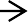 Рисунок 1 – Дерево решений для укрепления конкурентоспособности ООО «АгроЭкоСистемы»**составлено автором на основании исследования деятельности организацииДерево решений – это графическая схема того, к какому резуль- тату в будущем приведет принятое решение. На рисунок 1 мы нанесли шаги, которые мы рассмотрели и рассчитали выше, оценивая их при разработке мероприятий для повышения конкурентоспособности про- изводства продукции растениеводства в ООО «АгроЭкоСистемы».Согласно рисунку 1 существует альтернатива двух решений для укрепления конкурентоспособности организации – повышение уро- жайности отдельных культур (a), с вероятностью наступления 0,6, и улучшение структуры посевных земель (b), вероятность наступления которого 0,4.Для принятия решения нам необходимо рассчитать количе- ственную оценку результата (стоимость товарной продукции), кото- рую ООО «АгроЭкоСистемы» планирует получить в ходе применения указанных выше мероприятий.На основании данных таблицы 3 можно сделать вывод, что в ре- зультате улучшения структуры посевных площадей организация полу- чит дополнительно 2 299 ц продукции растениеводства, предназна- ченной для реализации. Отсюда следует, что количественная оценка результата составит 1270657, 3 руб.:2 299 ц · 552,7 руб./ц = 1 270 657,3 руб.	(5)На основании данного расчета мы узнаем ожидаемую денежную стоимость решения а:1 270 657,3 · 0,4 = 508 262,93 руб.	(6)В результате проведения сравнения сортов ячменя, представ- ленного в таблице 4, можно сделать вывод, что последствием сортооб- новления будет получение организацией дополнительного количества продукции растениеводства, предназначенной для реализации, в раз- мере 11 189,4 ц.Отсюда следует, что количественная оценка результата составит 3 235 303,12 руб.:11 189,4 ц · 609,9 руб./ц = 6 824 415,1 руб.	(7)На основании данного расчета мы узнаем ожидаемую денежную стоимость решения b:6 824 415,1 · 0,6 = 4 094 649,04 руб.	(8)Таким образом, решение b является наиболее предпочтитель- ным на основе того, что его ожидаемая денежная стоимость больше, чем у альтернативы a (4 094 649,04 руб. > 508 262,93 руб.).Обобщение предложенных мероприятий по повышению конку- рентоспособности производства продукции растениеводства в ООО«АгроЭкоСистемы» представлено в таблице 2.Таким образом, в результате предложенных мероприятий вООО «АгроЭкоСистемы» валовый сбор увеличится на 2 299 ц, что позволит увеличить прибыль на 19 418,3 тыс. руб. при повышении рентабельности производства и продаж соответственно на 36,3 и 23,7 %, при этом себестоимость продукции снизится более чем на 6 млн руб.Таблица 2 – Экономическая эффективность от проведения мероприятий по повышению конкурентоспособности производства продукции растениеводства **составлено автором на основании проведенных расчетовЛИТЕРАТУРАКоротина Н. М. Основы управления конкурентоспособно- стью современного предприятия // Современные тенденции развития науки и технологий. 2016. № 2–7. С. 66–69.Кусаинов Т. А., Волков И. В. Диверсификация растениевод- ства как фактор стабилизации сельскохозяйственных доходов: методи- ческие аспекты оптимизации структуры и сочетания посевов // Бал- тийский гуманитарный журнал. 2014. № 4 (9). С. 132–135.СортЯчмень яровой«Багрец»Ячмень яровой «Эльф»ОтклонениеПосевная площадь, га Урожайность, ц/га Валовой сбор, ц Полная себестоимость, тыс. руб.Себестоимость 1 ц, руб. Цена реализации, руб. Прибыль на 1 ц, руб.126038,946 913,46005128,0609,9481,9126029,635 7275931166,0609,9443,9-+9,3+11 189,4+74,0-38,0-+38,0ПоказательФактПланОтклонениеВаловый сбор, ц157 701160 000+2 299Себестоимость, тыс. руб.60 74254 737-6 005Прибыль, тыс. руб.4 16323 581,3+19 418,3Выручка, тыс. руб.64 90578 318,3+13 413,3Площадь с.-х. угодий, га5 1285 128-Затраты на 100 га с.-х. угодий,тыс. руб.1 184,511 067,4-117,11Прибыль на 100 га с.-х. угодий, тыс. руб.81,18459,85+378,04Рентабельность производства, %6,843,1+36,3Рентабельность продаж, %6,430,1+23,7